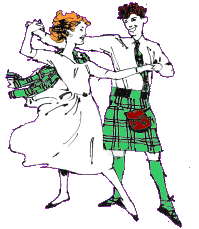 Wednesdays at 7:00-8:45 p.m. - Melrose United Church	( 86 Homewood Ave., Hamilton )-------------------------------------------------------------------------------------------------------------------------Class- Level 1    Name- _______________________________________________________________Address- _____________________________________________________________Phone #- _____________________________________________________________E mail- _______________________________________________________________Date- _________________________________________________________________Payment- ________________   Cheque   /   Cash